Fiche d’inscription pour participer à la tournée des conférences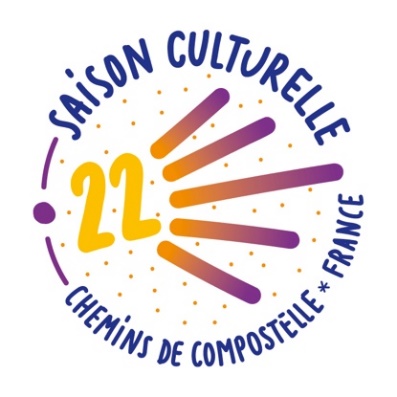 Saison culturelle 2022 A retourner avant le 15 février À : sebastien.penari@chemins-compostelle.com                                   	Si vous choisissez plusieurs conférences / conférenciers : merci de remplir une fiche  par conférence. Nom du conférencier pressenti : ......................................................................................................................................Titre de la conférence choisie :
......................................................................................................................................Dates proposées : (proposez-en plusieurs, indiquez des exclusions… sur la base des propositions reçues, nous essayerons de mettre en correspondance les demandes pour organiser une tournée cohérente avec des dates consécutives afin de mutualiser les dépenses)
......................................................................................................................................
......................................................................................................................................Horaire envisagé :
……………………….......................................................................................................Ville :......................................................................................................................................
Nom de la salle : 
......................................................................................................................................Adresse de la salle :
.......................................................................................................................................
.......................................................................................................................................Nom de l’organisme organisateur :
......................................................................................................................................Nom de la personne qui suit l’organisation de la conférence :
......................................................................................................................................

Tél ...............................................................................................................................
Adresse courriel :
......................................................................................................................................Nom des partenaires à figurer dans la communication :
......................................................................................................................................

......................................................................................................................................
Contact à communiquer au public (si besoin) :
........................................................................................................................................................................................................................Animation connexe facultative  (barrez la mention inutile) :table de librairie avec dédicace du conférencier verre de l’amitiévisite commentée d’un monument Autre manifestation complémentaire envisagée (précisez) 

............................................................................................................................. 

............................................................................................................................. Suite à votre proposition :1 / nous vous recontacterons pour la valider ou ajuster avec vous au regard d’autres demandes ;2 / l’agenda sera validé par le conférencier ;  3 / Vous recevrez une confirmation écrite de la faisabilité de la conférence et nous passerons une convention. Un devis des frais mutualisés vous sera proposée. La facturation des frais mutualisés se fera au réel et ne tiendra compte que des dépenses engagées par l’Agence pour votre compte.4 / si aucune tournée n’est possible, nous vous mettrons en relation directe avec le conférencier pour que vous vous organisiez directement avec lui.5 / dans les deux cas, votre programmation sera relayée sur l’agenda de saison culturelle version papier et site internet. 6 / Nous pouvons également réaliser une affiche dans l’esthétique prposée pour la saison culturelle (nous vous demanderons nous fournir logos et contacts). Vous serez sollicités pour la valider … 7 / dans tous les cas, nous vous fournirons un kit de communication comprenant, affiches, logos et dépliants pour que vous soyez les acteurs promoteurs de la saison culturelle sur les chemins de Compostelle en France auprès du public le plus large …. 